БІЛОЦЕРКІВСЬКА МІСЬКА РАДА	КИЇВСЬКОЇ ОБЛАСТІ	Р І Ш Е Н Н Явід 17 лютого 2022 року                                                             		№ 2627-26-VIIIПро розгляд заяви про  встановлення земельного сервітуту з фізичною особою – підприємцем Коломієць Катериною Володимирівною  Розглянувши звернення постійної комісії з питань земельних відносин та земельного кадастру, планування території, будівництва, архітектури, охорони пам’яток, історичного середовища до міського голови від 14 січня 2022 року №10/02-17, протокол постійної комісії з питань  земельних відносин та земельного кадастру, планування території, будівництва, архітектури, охорони пам’яток, історичного середовища від 16 грудня 2021 року №41, заяву фізичної особи-підприємця Коломієць Катерини Володимирівни  від 10 листопада 2021 року №15.1-07/5515  та додані до заяви документи,  відповідно до статей 12, 79-1, 98-102, 124-1 Земельного кодексу України, ст. 24 Закону України «Про регулювання містобудівної діяльності», ст. 55-1 Закону України «Про землеустрій», п. 34 ч. 1 ст. 26 Закону України «Про місцеве самоврядування в Україні», міська рада вирішила:1. Відмовити в укладанні договору про встановлення особистого строкового сервітуту з фізичною особою – підприємцем Коломієць Катериною Володимирівною  на  земельну ділянку площею 0,0050 га для експлуатації та обслуговування тимчасової споруди для провадження підприємницької діяльності терміном на 5 (п’ять) років за адресою: вулиця Гайок,  в районі житлового будинку № 104, місто Біла Церква, Білоцерківський район за рахунок земель населеного пункту міста Біла Церква п.1.7 Порядку розміщення тимчасових споруд для провадження підприємницької діяльності в м. Біла Церква, затвердженого рішенням Білоцерківської міської ради від 20 серпня 2015 року №1552-78-VI, а саме: забороняється встановлення тимчасових споруд на підземних комунікаціях та в межах охоронних зон, враховуючи, що земельна ділянка, на якій планується встановлення тимчасової споруди для провадження підприємницької діяльності, знаходиться в межах охоронної зони інженерних комунікацій.2.Контроль за виконанням цього рішення покласти на постійну комісію з питань  земельних відносин та земельного кадастру, планування території, будівництва, архітектури, охорони пам’яток, історичного середовища.Міський голова                               	                                                          Геннадій ДИКИЙ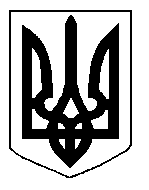 